Samenvatting van de behaalde prijzenA - Open monochrome (PSA PID Monochrome)B - Open Color (PSA PID Color)C - Street Photography: monochrome or color(PSA PTD)Scoreoverzicht verkregen door werkenA - Open monochrome (PSA PID Monochrome)B - Open Color (PSA PID Color)C - Street Photography: monochrome or color(PSA PTD)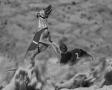 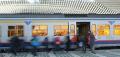 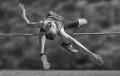 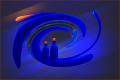 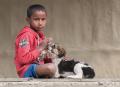 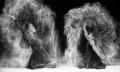 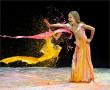 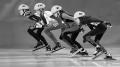 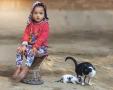 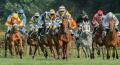 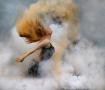 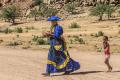 